Қысқа мерзімді жоспарСабақтың тақырыбы: «Күннен келген адам» Б.СулейменовСабақтың барысы:Бөлім: 4-бөлімҚуат көзін үнемдей білеміз бе? Педагогтің аты-жөні:Калишева А.Д.Күні:Сыныбы: 6 сыныпҚатысушылар саны:                   Қатыспағандар саны:Сабақтың тақырыбы:Күннен келген адамОқу бағдарламасына сәйкес оқу мақсаты:6.4.4.1 – мәліметтерді жинақтай отырып, тақырып бойынша сызба-кестелер жасау;6.5.1.4 – өздік, болымсыздық, белгісіздік, жалпылау есімдіктерін жазба, ауызша жұмыстарда орынды қолдануСабақтың мақсаты:Барлық оқушылар орындай алады: Барлық оқушы мәтінді түсінеді, мәтіннің ішінен есімдіктерді табады;Көпшілігі орындай алады: Мәтіндегі мәліметтерді жинақтап сызба-кестелерге түсіре алады. Есімдіктердің түрлерін ажырата алады.Кейбір оқушылар орындай алады: Мәтін мазмұнын дамытып айтады. Есімдіктерді жазба және ауызша жұмыста  қолдана аладыБағалау критерийі: «Күннен келген адам» шығармасы туралы өз ойын айтады, сұрақтарға жауап береді, графикалық органайзерлерге салады. Есімдіктің түрлерін ажыратып, ауызша  және жазбаша жұмыста қолданады қолданады.Тілдік мақсаттарДағдыларды дамыту:жеке, жұпта, топта жұмыс жасау, есімдіктердің мағынасын түсіну, қойылған сұраққа толық жауап беру, мәтіннен тірек сөздерді таба алу, мәтінге қатысты өз ойын айта алуПәнге қатысты сөздік қор мен терминдер: жер-ана, ғарыш, қою түтін, қиындық, тұншығу, қап!Құндылықтарға баулу: Жер-ананы сақтаңдар! Күннен келген халықтың ұрпағы.Пәнаралық байланыс орыс тілі, географияТақырып бойынша алдыңғы білім: «Блиц-сұрақ» әдісі арқылы тексеріледі.Сабақ кезеңі/УақытыПедагогтің іс-әрекетіОқушының іс-әрекетіБағалауРесурстарСабақтың басыҚызығушылықты ояту7 мин.І.Ұйымдастыру кезеңі:а) Оқушылармен сәлемдесу, түгендеу. Психологиялық жағымды ахуал туғызу үшін «Өрмекшінің торы» әдісін пайдаланып, оқушылар бір- біріне жақсы тілектер айту арқылы жіпті лақтырады.Ә). Топта жұмыс жасау ережесін еске түсіру.Оқушылар «Санамақ» әдісі  бойынша 3 топқа бірігеді.І-топ:ІІ-топIII-топТоптың ережесі:ТҚЕ сақтау.Топ басшысына бағыну.Белсенді болу.Бір-бірін тыңдау, өз пікірімен ашық бөлісу, басқалардың пікіріне құрметпен қарау.Уақыт шегінде жұмыс жасау.Мақсаты: Оқушылар бір-біріне тілек білдіреді, тыңдау дағдыларын дамытуға бағытталады, сондай-ақ барлық оқушылардың қатыстырылуы арқылы сабаққа белсенділігі артады.Тиімділігі: Оқушылар бір-біріне тілек айту арқылы жақындасады, көңіл күйін көтереді және бауырмалдығын оятады.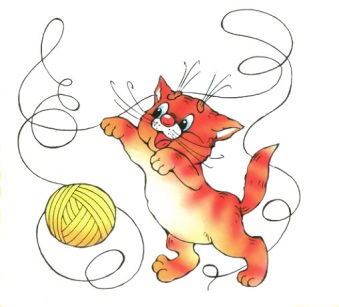 Тоқыма жіп Алдыңғы тақырыпты еске түсіру«Блиц-сұрақ» кезеңіОқушылар алдыңғы тақырыпты естеріне түсіріп, сұрақтарға жауап бередіИнтерактивті тақтаПрезентацияҮй жұмысын тексеруМағжан Жұмабаевтың «От» өлеңінен есімдіктерді табу және түрлерін ажыратуОқушылар тауып алған есімдік түрлерін атайдыДескриптор:Есімдіктерді анықтайдыТүрлерін анықтайдыЖаңа сабаққа кіріспе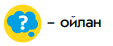 «Миға шабуыл» әдісі арқылы өткен тақырыппен жаңа сабақты  байланыстыру 1. Мағжан Жұмабаетың "От" өлеңінде қазақ халқы неге теңеледі?2."Күннен келген адам" дегенді қалай түсінесіңдер?Сабақтың тақырыбына ену «Пазл» әдісі.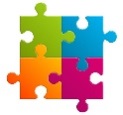 Кластер толтыруФантастикалық шығарма/балаларға арналған шығарма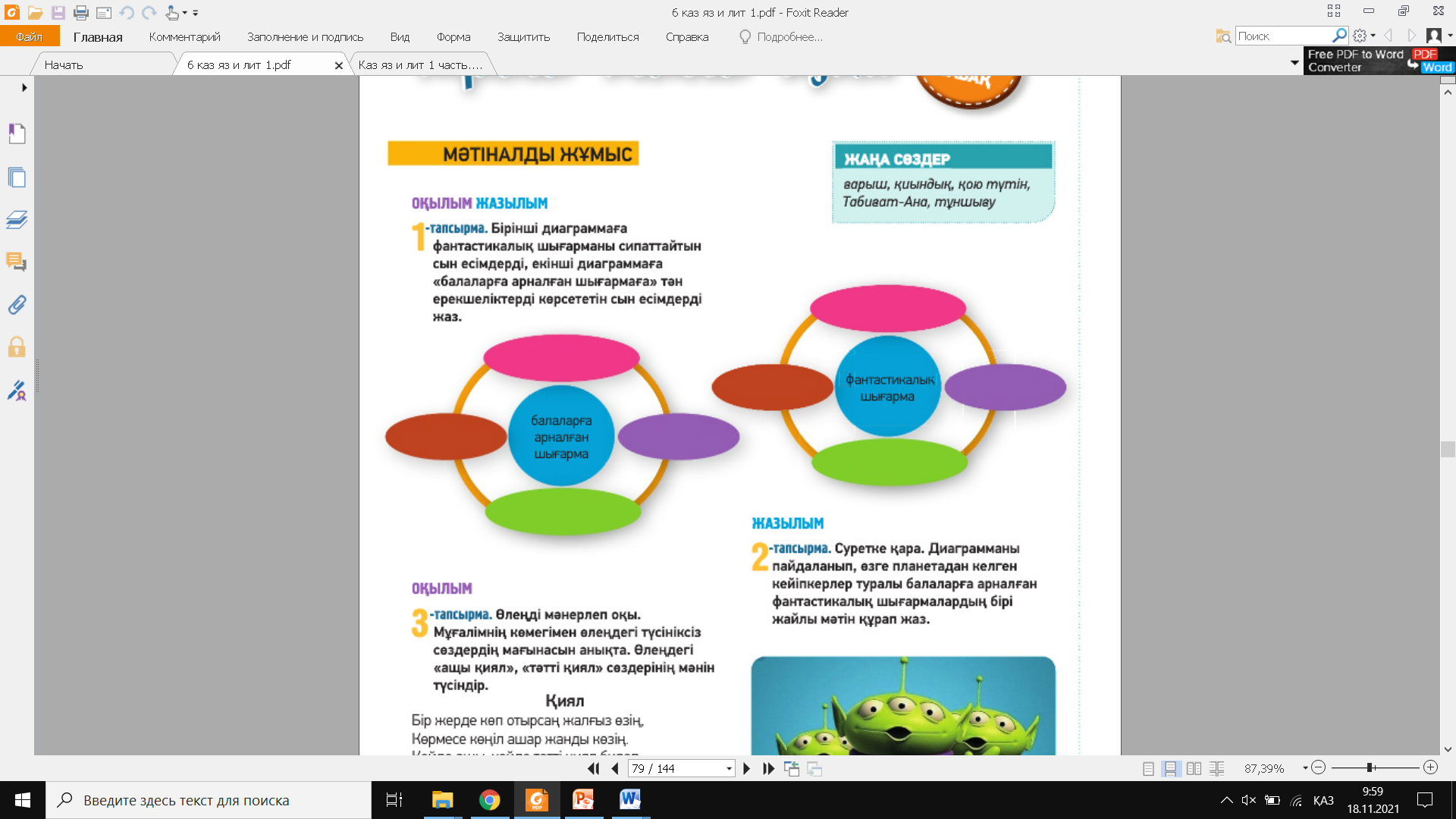 Оқушылар пазл бөліктерін жинақтау арқылы жаңа сабаққа байланысты тірек сөздерді атайды, жаңа сабақтың тақырыбын болжайды.Кластерді толтырадыОқушылар сұрақтарға жауап беріп, өзара ұжымдық талқылау жасағаннан кейін мұғалім оқушыларға сабақтың тақырыбы мен мақсатын таныстырады.Мақсаты: Жылдам әрі функционалды түрде сыни ойлануды дамыту. Тиімділігі: оқушының танымдық дағдысы артады. Сонымен қатар оқушыға сабақтың өмірмен байланысын көрсетеді және сабақтың тақырыбы мен мақсатын анықтауға мүмкіндік береді.Қалыптастырушы бағалау: Өз ойын дұрыс мағынада білдіріп, талқылауға белсенділікпен қатысқан оқушыға «Жарайсың!» сөзімен ынталандыруЖаңа сөздермен жұмысҚап! – Эх!Ғарыш – космосҚиындық – трудностьҚою түтін – густой дымТабиғат-ана – природа-матьТұншығу – задыхатьсяОқушылар жаңа сөздерді оқып шығады, аудармасын сөздік дәптерлеріне жазып алады. Сөйлемдер құрайдыНегізгі бөлімБейсембай Сулейменовтың «Күннен» келген адам» шығармасымен таныстыруШығарманы аудиожазба арқылы тыңдатқызуОқушылар Б.Сулейменовтың өмірбаяны мен шығармашылығымен және «Күннен келген адам» шығармасымен танысады. Мәтінді аудиожазба арқылы тыңдайдыИнтербелсенді тақта, аудиожазбаТоптық жұмысТоптық жұмыс1 топ: Мәтінді рөлге бөліп мәнерлеп оқу, «ПОПС» формуласы арқылы өз пікірін білдіру.2 топ:  Фантастикалық шығарма  бойынша постер құру. Шығармадағы оқиғаны тізбектеп айту.3 топ. Мәтіннің ішінен есімдіктерді анықтап, түрлерін ажырату.Мәтіндегі мәліметтерді жинақтап сызба-кестелерге түсіреді Есімдіктерді анықтап, түрлерін ажыратады.Әр топтың дескрипторы QR-код арқылы таратылады. Оқушылар QR-кодты сканерлеу арқылы өз тапсырмаларының дескрипторын алады.Дескриптор:     1 топШығарма бойынша постер құрадыШығарманың тақырыбы мен идеясын анықтайдыШығарма желісін тізбектеп көрсетедіЕсімдіктерді қолданады2 топМәтінді рөлге бөліп оқидыОқу мәнеріне назар аударады«ПОПС» формуласы арқылы түйіндеме жасайдыЕсімдіктерді қолданады3 топЕсімдіктің ережесі мен түрлерін естеріне түсіредіМәтіннің ішінен есімдіктерді анықтайдыТүрлерін ажыратадыӘр топ бір-бірін бағалайды «Бағдаршам әдісі»Топ басшысы өз тобындағы әр оқушыны бағалап отырады.6-сынып оқулығыМаркерлерА3 парақтарыQR-кодСергіту сәтіОрнымыздан тұрамыз!1 қолды белге, 2 қолды маңдайға тіреп қоямыз.Оңға бұрылып қараймыз.Қолымызды ауыстырып,солға бұрылып қараймыз.Күннен келген адамды көріп, қорқамыз,бұғылып тығыламыз.Оқушылар сергіту жаттығуларын орындайдыИнтербелсенді тақтаБекіту«Сұрақтар шеңбері» әдісі- Бүгін кімнің шығармашылығымен таныстық?- Б.Сулейменовтың қандай шығармасынан үзінді оқыдық?- Бұл шығарма қандай жанрда жазылған?- Шығарманың басты кейіпкерлері?- "Күннен келген адам" шығармасының басты идеясы?- Жер-ананы неге сақтау керек?- Жер-ананың болашағы кімнің қолында?- Есімдік дегеніміз не?- Есімдіктің неше түрі бар? Қандай? Мысал келтіріңіздер.Оқушылар барлық мәліметтерді жинақтап, сұрақтарға жауап бередіДескриптор:Мәліметтерді жинақтайдыСұрақтарға жауап бередіСабақтың соңыРефлексия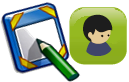 Мұғалім оқушылардың қол көтеруі арқылы, жаңа сабақты түсінген/түсінбеген қушыларды анықтайдыОқушыларға сабақ бойынша өз пікірлерін жазу мақсатында интербелсенді тақтаны ұсынадыОқушылар бүгінгі сабақ бойынша өз ойын айту арқылы сабаққа қорытынды жасайды, интербелсенді тақтаға өзінің алған әсерін жазып шығадыӨзара бағалау және топ басшысының бағалау парақшасы негізінде жиынтық баға шығарылады.Бағалау парақшасыҮйге тапсырма«Күннен келген адам» шығармасынан үзіндіні иллюстрациялау және суретке сипаттама жазу. Есімдік түрлерін қолдану.Шығарманы иллюстраиялайдыСипаттама  жазадыЕсімдік түрлерін қолданады